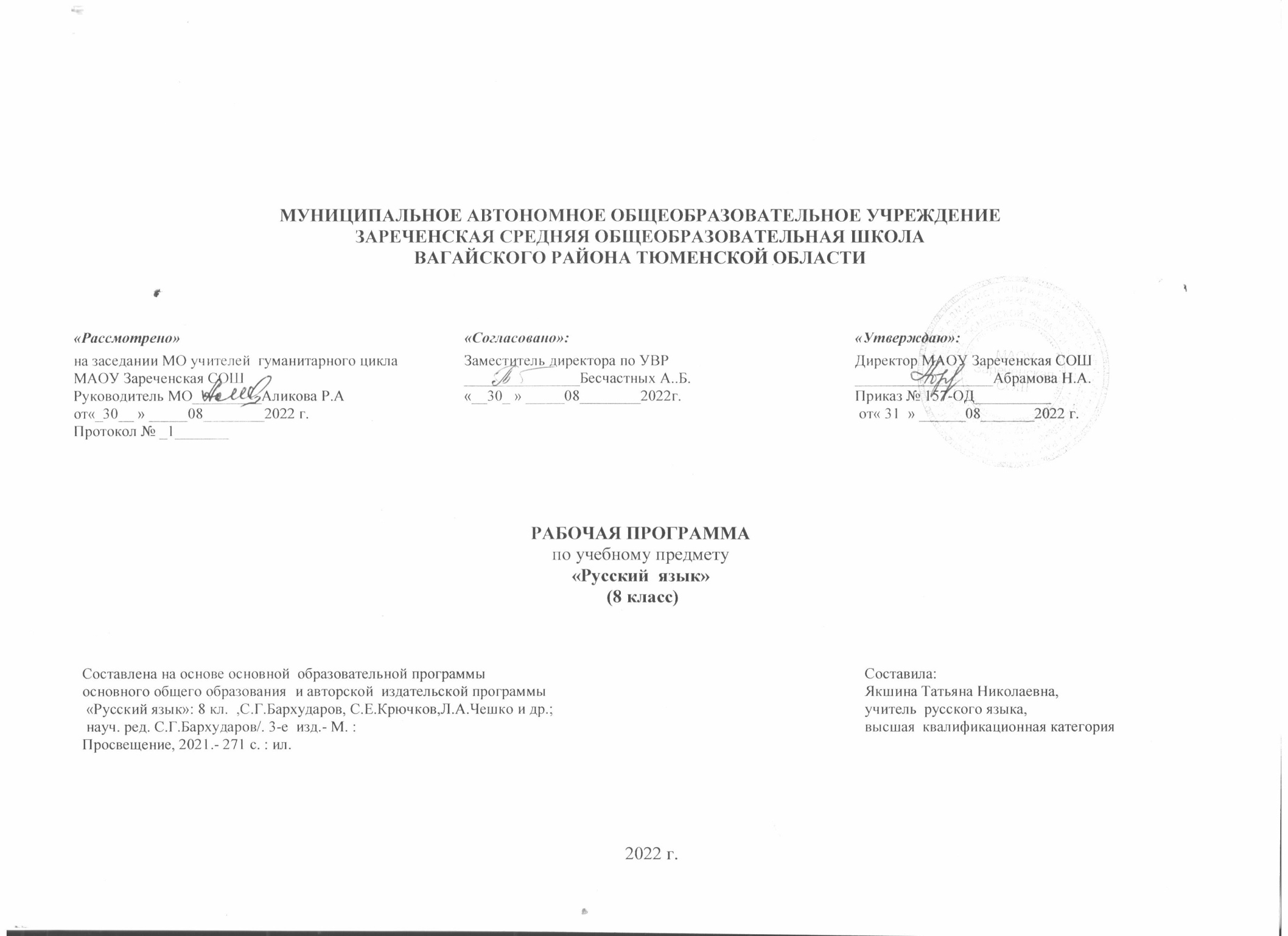 1.Планируемые результаты освоения  учебного предмета  «Русский язык» в 8 классеИзучение предметной области "Русский язык и литература" - языка как знаковой системы, лежащей в основе человеческого общения, формирования российской гражданской, этнической и социальной идентичности, позволяющей понимать, быть понятым, выражать внутренний мир человека, в том числе при помощи альтернативных средств коммуникации, должно обеспечить:- включение в культурно-языковое поле русской и общечеловеческой культуры, воспитание ценностного отношения к русскому языку как носителю культуры, как государственному языку Российской Федерации, языку межнационального общения народов России;осознание тесной связи между языковым, литературным, интеллектуальным, духовно-нравственным развитием личности и ее социальным ростом;- приобщение к российскому литературному наследию и через него - к сокровищам отечественной и мировой культуры;- формирование причастности к национальным свершениям, традициям и осознание исторической преемственности поколений;- обогащение активного и потенциального словарного запаса, развитие культуры владения русским литературным языком во всей полноте его функциональных возможностей в соответствии с нормами устной и письменной речи, правилами русского речевого этикета;- получение знаний о русском языке как системе и как развивающемся явлении, о его уровнях и единицах, о закономерностях его функционирования, освоение базовых понятий лингвистики, формирование аналитических умений в отношении языковых единиц и текстов разных функционально-смысловых типов и жанров.Предметные результаты изучения предметной области "Русский язык " должны отражать:-1- совершенствование различных видов устной и письменной речевой деятельности (говорения и аудирования, чтения и письма, общения при помощи современных средств устной и письменной коммуникации):- создание устных монологических высказываний разной коммуникативной направленности в зависимости от целей, сферы и ситуации общения с соблюдением норм современного русского литературного языка и речевого этикета;- умение различать монологическую, диалогическую и полилогическую речь, участие в диалоге и полилоге;- развитие навыков чтения на русском языке (изучающего, ознакомительного, просмотрового) и содержательной переработки прочитанного материала, в том числе умение выделять главную мысль текста, ключевые понятия, оценивать средства аргументации и выразительности;- овладение различными видами аудирования (с полным пониманием, с пониманием основного содержания, с выборочным извлечением информации);- понимание, интерпретация и комментирование текстов различных функционально-смысловых типов речи (повествование, описание, рассуждение) и функциональных разновидностей языка, осуществление информационной переработки текста, передача его смысла в устной и письменной форме, а также умение характеризовать его с точки зрения единства темы, смысловой цельности, последовательности изложения;- умение оценивать письменные и устные речевые высказывания с точки зрения их эффективности, понимать основные причины коммуникативных неудач и уметь объяснять их;- оценивать собственную и чужую речь с точки зрения точного, уместного и выразительного словоупотребления;выявление основных особенностей устной и письменной речи, разговорной и книжной речи;- умение создавать различные текстовые высказывания в соответствии с поставленной целью и сферой общения (аргументированный ответ на вопрос, изложение, сочинение, аннотация, план (включая тезисный план), заявление, информационный запрос и др.);2)- понимание определяющей роли языка в развитии интеллектуальных и творческих способностей личности в процессе образования и самообразования:- осознанное использование речевых средств для планирования и регуляции собственной речи; для выражения своих чувств, мыслей и коммуникативных потребностей;- соблюдение основных языковых норм в устной и письменной речи;- стремление расширить свою речевую практику, развивать культуру использования русского литературного языка, оценивать свои языковые умения и планировать их совершенствование и развитие;3)- использование коммуникативно-эстетических возможностей русского языка: распознавание и характеристика основных видов выразительных средств фонетики,лексики и синтаксиса (звукопись; эпитет, метафора, развернутая и скрытая метафоры, гипербола, олицетворение, сравнение; сравнительный оборот; фразеологизм, синонимы, антонимы, омонимы) в речи;4)-расширение и систематизация научных знаний о языке, его единицах и категориях;- осознание взаимосвязи его уровней и единиц;- освоение базовых понятий лингвистики:- идентификация самостоятельных (знаменательных) служебных частей речи и их форм по значению и основным грамматическим признакам;- распознавание существительных, прилагательных, местоимений, числительных, наречий разных разрядов и их морфологических признаков, умение различать слова категории состояния и наречия;- распознавание глаголов, причастий, деепричастий и их морфологических признаков;- распознавание предлогов, частиц и союзов разных разрядов, определение смысловых оттенков частиц;- распознавание междометий разных разрядов, определение грамматических особенностей междометий;5)-формирование навыков проведения различных видов анализа слова, синтаксического анализа словосочетания и предложения, а также многоаспектного анализа текста:- проведение фонетического, морфемного и словообразовательного (как взаимосвязанных этапов анализа структуры слова), лексического, морфологического анализа слова, анализа словообразовательных пар и словообразовательных цепочек слов;- проведение синтаксического анализа предложения, определение синтаксической роли самостоятельных частей речи в предложении;- анализ текста и распознавание основных признаков текста, умение выделять тему, основную мысль, ключевые слова, микротемы, разбивать распознавание второстепенных членов предложения, однородных членов предложения, обособленных членов предложения;обращений;- вводных и вставных конструкций;- опознавание сложного предложения, типов сложного предложения, сложных предложений с различными видами связи, выделение средств синтаксической связи между частями сложного предложения;- определение функционально-смысловых типов речи, принадлежности текста к одному из них и к функциональной разновидности языка, а также создание текстов различного типа речи и соблюдения норм их построения;- определение видов связи, смысловых, лексических и грамматических средств связи предложений в тексте, а также уместность и целесообразность их использования;6)- обогащение активного и потенциального словарного запаса, расширение объема используемых в речи грамматических языковых средств для свободного выражения мыслей и чувств в соответствии с ситуацией и стилем общения:- умение использовать словари (в том числе - мультимедийные) при решении задач построения устного и письменного речевого высказывания, осуществлять эффективный и оперативный поиск на основе знаний о назначении различных видов словарей, их строения и способах конструирования информационных запросов;- пользование толковыми словарями для извлечения необходимой информации, прежде всего - для определения лексического значения (прямого и переносного) слова, принадлежности к его группе однозначных или многозначных слов, определения прямого и переносного значения, особенностей употребления;-пользование орфоэпическими, орфографическими словарями для определения нормативного написания и произношения слова;- уметь делить текст на абзацы, знать композиционные элементы текста;7)- овладение основными нормами литературного языка (орфоэпическими, лексическими, грамматическими, орфографическими, пунктуационными, стилистическими), нормами речевого этикета;- приобретение опыта использования языковых норм в речевой практике при создании устных и письменных высказываний;- стремление к речевому самосовершенствованию, овладение основными стилистическими ресурсами лексики и фразеологии языка:- соблюдение основных орфоэпических правил современного русского литературного языка, определение места ударения в слове в соответствии с акцентологическими нормами;- соблюдение грамматических норм, в том числе при согласовании и управлении, при употреблении несклоняемых имен существительных и аббревиатур, при употреблении предложений с деепричастным оборотом, употреблении местоимений для связи предложений и частей текста, конструировании предложений с союзами, соблюдение видовременной соотнесенности глаголов-сказуемых в связном тексте.Метапредметные УУД: •  Познавательные:•  владение всеми видами речевой деятельности•  понимание информации, владение разными видами чтения;•  соблюдение в практике речевого общения основных орфоэпических, лексических, грамматических, стилистических норм современного литературного языка;•  соблюдение основных правил орфографии и пунктуации в процессе письменного общения;•  адекватно понимать основную и дополнительную информацию текста, воспринятого на слух;•  способность извлекать информацию из различных источников;•  осуществлять расширенный  поиск информации  с  использованиемресурсовбиблиотек и Интернета;•  овладение приемами отбора и систематизации материала;•  пользоваться словарями, справочниками;•  способность использовать родной язык как средство  получения знаний по другимучебным предметам.•Коммуникативные:•  формулировать собственное  мнение и  позицию,  аргументировать  еѐ  икоординировать с позициями партнѐров в совместной деятельности;•  устанавливать и сравнивать разные точки зрения, прежде чем принимать решения и делать выбор;•  высказывать и обосновывать свою точку зрения;•  работать в группе - устанавливать рабочие отношения, эффективно сотрудничать и способствовать продуктивной кооперации;•  умение создавать устные и письменные тексты разных  типов;•  умение воспроизводить прослушанный или прочитанный текст с разной степенью развернутости;•  способность правильно и свободно излагать свои мысли в устной и письменнойформе;•  выступать перед аудиторией сверстников с сообщениями;•  оценивать и редактировать устное и письменное речевое высказывание;•  договариваться и приходить к общему решению в совместной деятельности, в том числе в ситуации столкновения интересов;•  взаимодействие с окружающими людьми в процессе речевого общения;•  овладение национально-культурными  нормами речевого  поведения в  различныхситуациях формального и неформального межличностного и межкультурного общения.Регулятивные:•  способность определять цели  предстоящей учебной деятельности,последовательность действий, оценивать достигнутые результаты;•  применение приобретенных знаний, умений и навыков в повседневной жизни;•  выделять альтернативные способы  достижения цели  и выбирать  наиболее эффективный способ;•  принимать решение в проблемной ситуации.Личностные УУД:1.  Понимание  русского  языка  как  одной  из  основных  национально-культурных  ценностей  русского  народа,  определяющей  роли  родного  языка  в  развитии интеллектуальных, творческих способностей и моральных качеств личности, его значения в процессе получения школьного образования;2.  Осознание эстетической ценности русского языка; уважительное отношение к родному языку, гордость за него; стремление к речевому самосовершенствованию;3.  Достаточный  объем  словарного  запаса  и  усвоенных  грамматических  средств  для  свободного  выражения  мыслей  и  чувств  в  процессе  речевого  общения; способность к самооценке на основе наблюдения за собственной речью.Учебный процесс в соответствии с целями и планируемыми результатами строится на системно - деятельностной основе.   2.   Содержание   учебного предмета «Русский язык» в 8 классе1.  ВВЕДЕНИЕРусский язык в современном мире2.  ПОВТОРЕНИЕ ИЗУЧЕННОГО В 5-7 КЛАССАХ.Пунктуация и орфография ,знаки препинания в сложном предложении .Система частей речи в русском языке. Принципы выделения частей речи. Слитное и раздельное написание НЕ с различными частями речи. Буквы Н и НН в суффиксах имен прилагательных, причастий и наречий.3.  СИНТАКСИС И ПУНКТУАЦИЯ. Культура речи.  Знаки препинания при однородных членах, причастных и деепричастных оборотах. Грамматическая основа предложения.  Текст как единица синтаксиса.СЛОВОСОЧЕТАНИЕ И ПРЕДЛОЖЕНИЕ.  Повторение пройденного материала о словосочетании в 5 классе. Связь слов в словосочетании:  согласование, управление, примыкание. Виды словосочетаний по морфологическим свойствам главного слова (глагольные, именные, наречные).Словосочетание  и  предложение  как  единицы  синтаксиса.  Виды  и  средства  синтаксической  связи  Способы  подчинительной  связи  слов  в   словосочетании:  согласование, управление, примыкание. Основные признаки словосочетания:  смысловая и грамматическая связь.Предложение  как  основная  единица  синтаксиса.  Основные  признаки  предложения  и  его  отличие  от  других  языковых  единиц.  Виды  предложений  по  цели  и  эмоциональной окраске.  Умение правильно употреблять форму зависимого слова при согласовании и управлении. Умение использовать в речи синонимические по значению словосочетания.4.  ПРОСТОЕ ПРЕДЛОЖЕНИЕ.1.  Повторение пройденного материала о предложении. Грамматическая (предикативная) основа предложения.Основные виды простого предложения. Прямой и обратный порядок слов в предложении. Логическое ударение. Интонация.II.  Умение выделять с помощью логического ударения и порядка слов наиболее важное слово в предложении, выразительно читать предложения.III.  Описание архитектурных памятников как вид текста; структура текста, его языковые особенности.ДВУСОСТАВНЫЕ ПРЕДЛОЖЕНИЯ5.  ГЛАВНЫЕ ЧЛЕНЫ ПРЕДЛОЖЕНИЯ.(7+3ч)I.  Повторение пройденного материала о подлежащем. Способы его выражения. Особые случаи согласования подлежащего и сказуемого.Повторение  изученного  о  сказуемом.  Виды  сказуемого:  простое  глагольное,  составное  глагольное,  составное  именное.  Способы  выражения  простого  глагольного  сказуемого. Составное глагольное сказуемое. Способы его выражения. Составное именное сказуемое. Способы его выражения. Особенности связи подлежащего и сказуемого. Тире между подлежащим и сказуемым.Синтаксические синонимы главных членов предложения, их текстообразующая роль.II.  Умение  интонационно  правильно  произносить  предложения  с  отсутствующей  структурой;  согласовывать  глагол-сказуемое  с  подлежащим,  выраженным словосочетанием.Умение пользоваться в речи синонимическими вариантами выражения подлежащего и сказуемого.III.  Публицистическое сочинение о памятнике культуры (истории) своей местности.6.  ВТОРОСТЕПЕННЫЕ ЧЛЕНЫ ПРЕДЛОЖЕНИЯ.I. Повторение изученного материала о второстепенных членах предложения.Дополнение как второстепенный член предложения. Способы его выражения. Дополнение прямое и косвенное.Трудные  случаи  согласования  определения  с  определяемым  словом.  Способы  выражения  определений.  Определения:  согласованные,  несогласованные.  Трудные  случаи согласования определения с определяемым словом. Способы выражения определений. Приложение как разновидность определения; знаки  препинания при приложении.Виды обстоятельств по значению (времени, места, причины, цели, образа действия, условия, уступительное). Способы выражения обстоятельств.Сравнительный оборот; знаки препинания при нем.   Умение использовать в речи согласованные и несогласованные определения как синонимы.  Характеристика человека по его деятельности как вид текста; строение данного текста, его языковые особенности..7.ОДНОСОСТАВНЫЕ ПРЕДЛОЖЕНИЯ.  Понятие  об  односоставных  предложениях.  Основные  виды  односоставных  предложений  по  строению  и  значению.  Группы  односоставных  предложений. Односоставные предложения с главным членом сказуемым (определенно-личные, неопределенно-личные, безличные) и подлежащим (назывные).Определенно-личные предложения, их структура и смысловые особенности. Неопределенно-личные предложения и их особенности. Безличные предложения и их особенности. Назывные предложения и их смысловые и структурные особенности.Полные и неполные предложения.Понятие о неполных предложениях. Неполные предложения в диалоге и сложном предложении.Синонимия односоставных и двусоставных предложений, их текстообразующая роль.  Умение пользоваться двусоставными и односоставными предложениями как синтаксическими синонимами.Умение пользоваться в описании назывными предложениями для обозначения времени иместа.  Рассказ на свободную тему.8.ПРОСТОЕ ОСЛОЖНЁННОЕ ПРЕДЛОЖЕНИЕ.9.Однородные члены предложения.I.  Повторение  изученного  материала  об  однородных  членах  предложения.  Средства  связи  однородных  членов  предложения.  Интонационные  и  пунктуационные особенности предложений с однородными членами. Однородные члены предложения, связанные союзами (соединительными, противительн ыми, разделительными) и интонацией. Однородные  и  неоднородные  определения.  Ряды  однородных  членов  предложения.  Разделительные  знаки  препинания  между  однородными  членами.  Обобщающие  слова  при однородных членах. Двоеточие и тире при обобщающих словах в предложениях.Вариативность постановки знаков препинания.II.  Умение интонационно правильно произносить предложения с обобщающими словами при однородных членах.III.  Рассуждение на основе литературного произведения (в том числе дискуссионного характера). Текст - сравнительная характеристика.10.ОБОСОБЛЕННЫЕ ЧЛЕНЫ ПРЕДЛОЖЕНИЯ.I.  Понятие  об  обособлении  второстепенных  членов  предложения.  Обособление  согласованных  определений.  Несогласованные  определения  и  их  обособление.  Обособление приложений.Обособленные обстоятельства. Обособление обстоятельств, выраженных деепричастными оборотами и одиночными деепричастиями. Обособление обстоятельств, выраженных существительными  с  предлогами.  Обособление  уточняющих  членов  предложения.  Уточняющие,  поясняющие,  присоединительные  члены  предложения,  их  смысловая  и интонационная особенность. Синтаксические синонимы обособленных членов предложения, их текстообразующая роль.Обособление дополнений.11.  Умение  интонационно  правильно  произносить  предложения  с  обособленными  и  уточняющими  членами.  Умение  использовать  предложения  с  обособленными членами и их синтаксические синонимы.  Рассуждение на дискуссионную тему; строение данного текста, его языковые особенности.СЛОВА, ГРАММАТИЧЕСКИ НЕ СВЯЗАННЫЕ С ЧЛЕНАМИ ПРЕДЛОЖЕНИЯ.11.Обращение I.  Повторение изученного материала об обращении. Обращение, его функции и способы выражения. Распространенное обращение. Выделительные знаки препинания при обращениях.12.  Вводные и вставные конструкции Вводные  слова.  Вводные  предложения.  Вставные  конструкции.  Особенности  употребления  вставных  конструкций.  Междометия  в  предложении.  Выделительные  знаки препинания при вводных словах и предложениях, при междометиях. Одиночные и парные знаки препинания.Текстообразующая роль обращений, вводных слов и междометий.II.  Умение интонационно правильно произносить предложения с обращениями, вводными словами и вводными предложениями, междометиями. Умение пользоваться в речи синонимическими вводными словами; употреблять вводные слова как средство связи предложений и частей текста.III.  Публичное выступление на общественно значимую тему. Деловое письмо. 13.Чужая речь.I.  Повторение изученного материала о прямой речи и диалоге. Понятие о чужой речи. Способы передачи чужой речи.Слова  автора  внутри  прямой  речи.  Разделительные  и  выделительные  знаки  препинания  в  предложениях  с  прямой  речью.  Косвенная  речь.  Цитата.  Знаки  препинания  при цитировании.Синтаксические синонимы предложений с прямой речью, их текстообразующая роль.II.  Умение выделять в произношении слова автора. Умение заменять прямую речь косвенной.III.  Сравнительная характеристика двух знакомых лиц; особенности строения данноготекста.14.ПОВТОРЕНИЕ ИЗУЧЕННОГО В 8 КЛАССЕ.              3. Тематическое планирование, в том числе с учетом рабочей программы воспитания  с указанием количества часов, отводимых на освоение каждой темы                                                                                                                                                                           Приложение к рабочей программе№п/п                               ТемаКол-вочасовКол-вок/р, р/р                                         Введение (1ч)1Функции русского языка в современном мире1                                 Повторение изученного в 5-7 классах (7+2ч)2Повторение изученного в 5-7 классах. Комплексное повторение.1      3Повторение изученного. Фонетика.1      4Повторение изученного. Морфемика и словообразование.1      5Повторение изученного. Лексика и фразеология.1      6Повторение изученного. Морфология и синтаксис.1       7Повторение изученного. Строение текста. Стили речи.1       8РР Сочинение по картине И.Левитана «Осенний день. Сокольники» упр.74.Беседа « Краски осени на полотнах русских художников»1        р/р9Контрольный диктант по теме «Повторение изученного в 5-7 кл»1        к/д                     Синтаксис и пунктуация.Словосочетание (3ч.)10Словосочетания, их строение и грамматическое значение1         11Виды связи в словосочетании.1       12Связь слов в словосочетании.Синтаксический разбор словосочетания.1                              Синтаксис и пунктуация.Предложение. (2ч+1ч.)13Строение и грамматическое значение предложений1         14Порядок слов в предложении. Логическое ударение. Интонация предложения1         15РР Характеристика человека. РПВ «В чем истинная красота человека?»1          р/р                         Главные члены предложения ( 7ч+3ч)16Двусоставные предложения. Главные члены предложения. Подлежащее.1           17Сказуемое. Простое глагольное сказуемое.1            18Составное глагольное сказуемое.1             19Составное именное сказуемое.1              20Выражение именной части составного именного сказуемого.1              21РР Сочинение-рассуждение по иллюстративному материалу.1              р/р22Тире между подлежащим и сказуемым.1              23Тире между подлежащим и сказуемым. Практикум.1             24РР Сжатое изложение.1             р/р25Проверочная работа по теме «Главные члены предложения»1              к/р    Второстепенные члены предложения (7+2)26Дополнение.1      27Трудные случаи выражения дополнений.1            28Определение.1        29Приложение.1         30РР Изложение (упр.213)1          р/р31Обстоятельство. Основные виды обстоятельства1           32Обстоятельства, выраженные деепричастными оборотами133Контрольная работа с грамматическим заданием по теме «Второстепенные члены предложения»134РР Ораторская (публичная) речь.  РПВ « О речевом этикете».1р/р   Односоставные предложения (9+2)35Основные группы односоставных предложений. Определѐнно-личные предложения.136Неопределѐнно-личные предложения.137Неопределѐнно-личные предложения.138Безличные предложения.139Назывные предложения.140Обобщающий урок по теме «Односоставные предложения»141Обобщающий урок по теме «Односоставные предложения».142Диктант с грамматическим заданием по теме «Односоставные предложения»143Неполные предложения.144РР Сочинение-рассказ (упр.259)  РПВ «Семья вместе – душа на месте»1р/р45РР Сочинение-рассказ (упр.259)1р/р      Предложения с однородными членами  (10ч.+ 3ч.)46Понятие об однородных членах.147Однородные и неоднородные определения.148Однородные и неоднородные определения.149Однородные члены, связанные сочинительными союзами, и пунктуация при них.150Однородные члены, связанные сочинительными союзами, и пунктуация при них.151Однородные члены, связанные сочинительными союзами, и пунктуация при них.152Обобщающие слова при однородных членах предложения.153Обобщающие слова при однородных членах предложения. Знаки препинания при них.154Обобщающие слова при однородных членах предложения. Знаки препинания при них.155РР Сочинение-рассуждение1р/р56РР Сочинение-рассуждение1р/р57Обобщающий урок по теме «Однородные члены предложения»158Контрольный диктант по теме «Однородные члены предложения»1к/д            Предложения с обособленными членами (15ч+7ч.)59Понятие об обособленных членах предложения.160Обособленные определения и приложения.161Обособление согласованных распространѐнных и нераспространѐнных определений.162Обособление определений с обстоятельственным оттенком. Обособление несогласованных определений163Обособление определений и приложений, относящихся к личному местоимению.164Обособление согласованных приложений.165Отсутствие или наличие запятой перед союзом КАК166Контрольная работа по теме «Обособленные определения и приложения»1к/р67РР Сжатое изложение1р/р68РР Сжатое изложение1р/р69Контрольный диктант по теме «Обособленные определения и приложения»1к/р70Обособленные обстоятельства.171Обособление обстоятельств, выраженных деепричастными оборотами и одиночными деепричастиями.172Практическая работа по теме «Обособленные обстоятельства»173Обособление обстоятельств, выраженных существительными с предлогами.174РР Сочинение-рассуждение1р/р75РР Сочинение-рассуждение1р/р76Обособление уточняющих членов предложения.177Обособление уточняющих членов предложения178Обобщающий урок по теме «Обособленные и уточняющие члены предложения»179Контрольный диктант по теме «Обособленные и уточняющие члены предложения»1к/д80Работа над ошибками. Анализ контрольного диктанта.1        Предложения с обращениями, вводными словами, междометиями (8ч+3ч.)81Обращение и знаки препинания при нѐм.182Обращение и знаки препинания при нѐм.183Обращение и знаки препинания при нѐм.  РПВ. Беседа « Правила общения»184Вводные слова и знаки препинания при них.185Вводные слова и знаки препинания при них.186Вводные слова и предложения и знаки препинания при них. Вставные конструкции.187Вставные конструкции.188Р р. Сочинение публицистического характера (упр.416). РПВ Беседа «Что такое подвиг?»1р/р89Развитие речи. Сочинение публицистического характера (упр.416)1р/р90Контрольный диктант по теме "Предложения с обращениями, вводными словами и междометиями"1к/д91Работа над ошибками.Анализ диктанта.1               Способы передачи чужой речи. Прямая и косвенная речь (5ч.)192Предложения с прямой речью, знаки препинания при них.193Предложения с прямой речью, знаки препинания при них.194Практикум. Диалог. Прямая речь.195Предложения с косвенной речью. Замена прямой речи косвенной.196Цитаты и знаки препинания при них.  РПВ Беседа «Россия- наша Родина»1                  Повторение пройденного в 8 классе   (4ч.+2ч.)97Повторение изученного в 8 классе.98Итоговая     (годовая)    контрольная работа .1к/р99Работа над ошибками. Повторение темы «Словосочетание»1р/р100Повторение тем  «Двусоставные предложения», «Односоставные предложения»1101Повторение тем «Однородные члены предложения», «Предложения с обособленными членами  предложения»1102Повторение тем  «Обращение», «Вводные слова», «Способы передачи чужой речи»1Итого: 102 ч.№п/п                               Тема             Дата проведения             Дата проведения№п/п                               Тема        план     фактВведение (1ч)1Функции русского языка в современном мире. Повторение изученного в 5-7 классах (7+2ч)2Повторение изученного в 5-7 классах. Комплексное повторение.3Повторение изученного. Фонетика.4Повторение изученного. Морфемика и словообразование.5Повторение изученного. Лексика и фразеология.6Повторение изученного. Морфология и синтаксис.7Повторение изученного. Строение текста. Стили речи.8РР Сочинение по картине И.Левитана «Осенний день. Сокольники» упр.74РПВ Беседа « Краски осени на полотнах русских художников»9Контрольный диктант по теме «Повторение изученного в 5-7 кл»                     Синтаксис и пунктуация.Словосочетание (3ч.)10Словосочетания, их строение и грамматическое значение11Виды связи в словосочетании.12Связь слов в словосочетании.Синтаксический разбор словосочетания.                      Синтаксис и пунктуация.Предложение. (2ч+1ч.)13Строение и грамматическое значение предложений14Порядок слов в предложении. Логическое ударение. Интонация предложения15РР Характеристика человека.  РПВ «В чем истинная красота человека?»                         Главные члены предложения ( 7ч+3ч)16Двусоставные предложения. Главные члены предложения. Подлежащее.17Сказуемое. Простое глагольное сказуемое.18Составное глагольное сказуемое.19Составное именное сказуемое.20Выражение именной части составного именного сказуемого.21РР Сочинение-рассуждение по иллюстративному материалу.22Тире между подлежащим и сказуемым.23Тире между подлежащим и сказуемым. Практикум.24РР Сжатое изложение.25Проверочная работа по теме «Главные члены предложения»    Второстепенные члены предложения (7+2)26Дополнение.27Трудные случаи выражения дополнений.28Определение.29Приложение.30РР Изложение (упр.213)31Обстоятельство. Основные виды обстоятельства32Обстоятельства, выраженные деепричастными оборотами33Контрольная работа с грамматическим заданием по теме «Второстепенные члены предложения»34РР Ораторская (публичная) речь. РПВ « О речевом этикете».   Односоставные предложения (9+2)35Основные группы односоставных предложений. Определѐнно-личные предложения.36Неопределѐнно-личные предложения.37Неопределѐнно-личные предложения.38Безличные предложения.39Назывные предложения.40Обобщающий урок по теме «Односоставные предложения»41Обобщающий урок по теме «Односоставные предложения».42Диктант с грамматическим заданием по теме «Односоставные предложения»43Неполные предложения.44РР Сочинение-рассказ (упр.259)  РПВ «Семья вместе – душа на месте»45РР Сочинение-рассказ (упр.259)      Предложения с однородными членами  (10ч.+ 3ч.)46Понятие об однородных членах.47Однородные и неоднородные определения.48Однородные и неоднородные определения.49Однородные члены, связанные сочинительными союзами, и пунктуация при них.50Однородные члены, связанные сочинительными союзами, и пунктуация при них.51Однородные члены, связанные сочинительными союзами, и пунктуация при них.52Обобщающие слова при однородных членах предложения.53Обобщающие слова при однородных членах предложения. Знаки препинания при них.54Обобщающие слова при однородных членах предложения. Знаки препинания при них.55РР Сочинение-рассуждение56РР Сочинение-рассуждение57Обобщающий урок по теме «Однородные члены предложения»58Контрольный диктант по теме «Однородные члены предложения»            Предложения с обособленными членами (15ч+7ч.)59Понятие об обособленных членах предложения.60Обособленные определения и приложения.61Обособление согласованных распространѐнных и нераспространѐнных определений.62Обособление определений с обстоятельственным оттенком. Обособление несогласованных определений63Обособление определений и приложений, относящихся к личному местоимению.64Обособление согласованных приложений.65Отсутствие или наличие запятой перед союзом КАК66Контрольная работа по теме «Обособленные определения и приложения»67РР Сжатое изложение68РР Сжатое изложение69Контрольный диктант по теме «Обособленные определения и приложения»70Обособленные обстоятельства.71Обособление обстоятельств, выраженных деепричастными оборотами и одиночными деепричастиями.72Практическая работа по теме «Обособленные обстоятельства»73Обособление обстоятельств, выраженных существительными с предлогами.74РР Сочинение-рассуждение75РР Сочинение-рассуждение76Обособление уточняющих членов предложения.77Обособление уточняющих членов предложения78Обобщающий урок по теме «Обособленные и уточняющие члены предложения»79Контрольный диктант по теме «Обособленные и уточняющие члены предложения»80Работа над ошибками. Анализ контрольного диктанта.        Предложения с обращениями, вводными словами, междометиями (8ч+3ч.)81Обращение и знаки препинания при нѐм.82Обращение и знаки препинания при нѐм.83Обращение и знаки препинания при нѐм.  РПВ. Беседа « Правила общения»84Вводные слова и знаки препинания при них.85Вводные слова и знаки препинания при них.86Вводные слова и предложения и знаки препинания при них. Вставные конструкции.87Вставные конструкции.88Р р. Сочинение публицистического характера (упр.416) РПВ Беседа «Что такое подвиг?»89Развитие речи. Сочинение публицистического характера (упр.416) 90Контрольный диктант по теме "Предложения с обращениями, вводными словами и междометиями"91Работа над ошибками.Анализ диктанта.               Способы передачи чужой речи. Прямая и косвенная речь (5ч.)92Предложения с прямой речью, знаки препинания при них.93Предложения с прямой речью, знаки препинания при них.94Практикум. Диалог. Прямая речь.95Предложения с косвенной речью. Замена прямой речи косвенной.96Цитаты и знаки препинания при них. РПВ Беседа «Россия- наша Родина»                  Повторение пройденного в 8 классе   (4ч.+2ч.)97Повторение изученного в 8 классе.98Итоговая     (годовая)    контрольная работа .99Работа над ошибками. Повторение темы «Словосочетание»100Повторение тем  «Двусоставные предложения», «Односоставные предложения»101Повторение тем «Однородные члены предложения», «Предложения с обособленными членами  предложения»102Повторение тем  «Обращение», «Вводные слова», «Способы передачи чужой речи»Итого: 102 ч.